Милые , очаровательные женщины!  Примите поздравления с самым нежным, женственным и красивым праздником в году — с 8 марта! Желаем вам всего самого наилучшего: крепкого здоровья, устойчивого достатка, домашнего уюта, успехов в делах, крепкой любви, добрых отношений с людьми… Пусть всё вокруг радует и вдохновляет вас! Чаще смейтесь, улыбайтесь и идите по жизни с оптимизмом! Пусть работа дает желанные результаты, всё получается легко и без препятствий. Огромного женского счастья, внимания и заботливого участия.С женским днем ВАС!!!! Коллектив ГБУ ЦППМСП м.р. Большечерниговский.

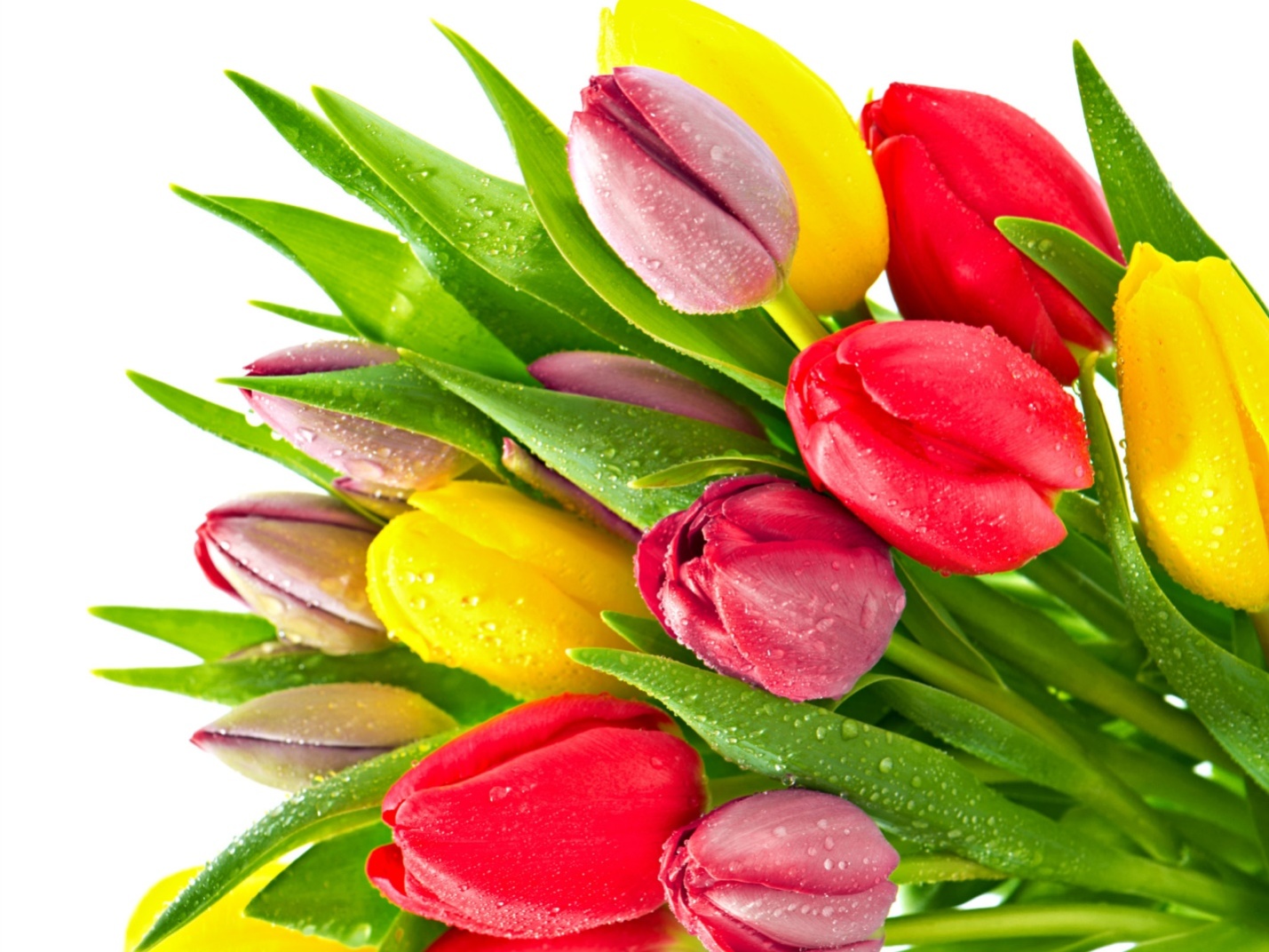 